WitamOto propozycje na dziś;1.Poproście rodziców o przeczytanie wiersza Bożeny Formy ,,Droga do przedszkola’Codziennie wczesnym rankiemzawsze drogą tą samądo przedszkola maszerujęrazem z moją mamą.Mijam skrzyżowaniesklepy, park i szkołępotem kilka domówi widzę przedszkole.Chociaż jestem małyto swój adres znam.Do domu potrafiędrogę wskazać sam.A teraz spróbujcie podczas recytacji wiersza przez rodziców powtarzać tekst z jednoczesnym wyklaskiwaniem.2. Chciałabym abyście poznali dziś nową technikę plastyczną o nazwie „Origami”. Potrzebna będzie czysta kartka i pomoc kogoś starszego- pracę będziecie wykonywać razem z instruktarzem filmowym; https://www.youtube.com/watch?v=mF3mUchYAi0 3. Poznacie dziś wybranych  twórców ludowych  oraz ginące zawody , zapraszam na film;https://www.youtube.com/watch?v=MeDigUmg8Tk Czy potraficie powiedzieć jakie zawody wykonują ludzie przedstawieni na rycinach?Przyjrzyjcie się uważnie, jedna z rycin przedstawia zawód od którego prawdopodobnie pochodzi nazwa miejscowości w której znajduje się nasze przedszkole. Spróbujcie ją odnaleźć .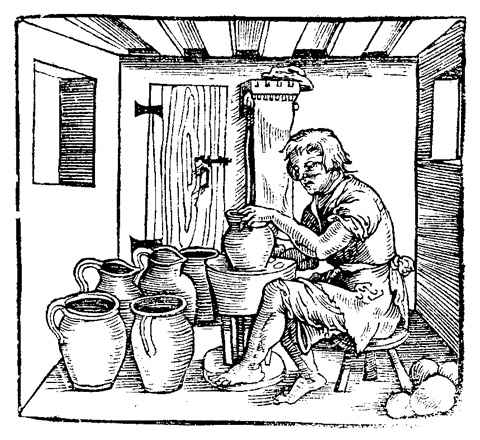 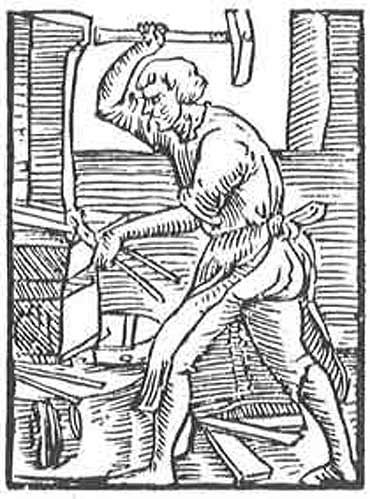 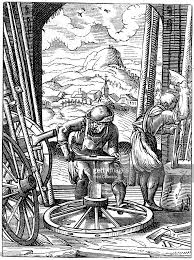 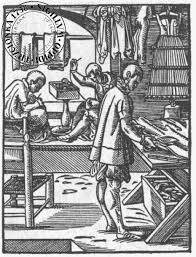 4. Zaproście brata lub siostrę do zabawy ruchowo- tanecznej, którą doskonale znacie „Nie chcę cię znać” https://www.youtube.com/watch/?v=OBr6_9iSe5M 5.Poproście rodziców bądź starsze rodzeństwo o wydrukowanie lub napisanie nazwy miejscowości w której mieszkacie, ozdóbcie ten napis i przyślijcie zdjęcia.Życzę udanej zabawy, pozdrawiam. Luiza Jelonek